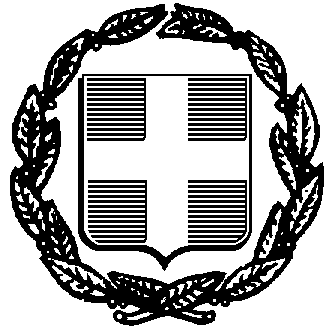  ΠΡΟΣΚΛΗΣΗ ΕΚ∆ΗΛΩΣΗΣ ΕΝ∆ΙΑΦΕΡΟΝΤΟΣ Ο Δήμος  Ηρακλείου ανακοινώνει ότι θα προβεί στην συλλογή προσφορών για την «Προμήθεια υλικών για την κατασκευή και συντήρηση τάφων τριετούς χρήσης και οστεοφύλαξης Δημοτικών Κοιμητηρίων» του Δήμου Ηρακλείου,  σύμφωνα µε:  Τις διατάξεις του άρθρου 58 του Ν. 3852/2010. Τις διατάξεις των  άρθρων  54-118 του Ν. 4412/2016. Τις διατάξεις της παρ. 9 του άρθρου 209 του Ν. 3463/2006, όπως προστέθηκε µε την παρ. 13 του άρθρου 20 του Ν. 3731/2008 και διατηρήθηκε σε ισχύ µε την περίπτωση 38 της παρ. 1 του άρθρου 377 του Ν. 4412/2016. Την παρ. 4 του άρθρου 209 του Ν. 3463/2006, όπως αναδιατυπώθηκε µε την παρ. 3 του άρθρου 22 του Ν. 3536/2007 Τις διατάξεις του ν. 4555/2018 «ΚΛΕΙΣΘΕΝΗΣ»(ΦΕΚ 133/ Α / 19.07.2018)Τις Τεχνικές Προδιαγραφές, την Συγγραφή Υποχρεώσεων,  που επισυνάπτονται. Το συνολικό ποσό για την παραπάνω δαπάνη ανέρχεται στα 23.839,00 ευρώ συµπεριλαµβανοµένου του ΦΠΑ σε βάρος των: Ποσό 6.479,00 € σε βάρος του Κ.Α. 45-7135.001 με τίτλο «Προμήθεια μεταλλικών σταυρών για τάφους τριετούς χρήσης»,Ποσό 6.696,00 € σε βάρος του Κ.Α. 45-7135.004 με τίτλο «Προμήθεια μαρμάρινων επιγραφών για τάφους τριετούς χρήσης», Ποσό 10.664,00 € σε βάρος του Κ.Α. 45-7135.009 με τίτλο «Προμήθεια κοντυλοθήκες και ανθοδοχεία»,Προσφορές γίνονται δεκτές μέχρι και την 20/12/2018 ημέρα Παρασκευή  στο Πρωτόκολλο  του Δήμου  Ηρακλείου, στην ∆διεύθυνση Αγίου Τίτου 1  Τ.Κ. 71202,  και πληροφορίες  δίνονται από το τμήμα  Προμήθειών του Δήμου  στα  τηλ. 2813 409185-428, όλες τις εργάσιμές ημέρες και ώρες.        Για την αξιολόγηση  των  προσφορών  λαμβάνονται  υπόψη  τα παρακάτω:  Τα δικαιολογητικά που ζητούνται στο άρθρο 3 της Συγγραφής υποχρεώσεων . Η οικονομική προσφορά των συµµμετεχόντων στις οποίες θα αναγράφονται αναλυτικά οι τιμές Η τήρηση  των  τεχνικών προδιαγραφών. Προσφορά που είναι αόριστη και ανεπίδεκτη  εκτίμησης απορρίπτεται.  Προσφορά που παρουσιάζει ουσιώδεις αποκλίσεις από τους όρους και τις  τεχνικές προδιαγραφές απορρίπτεται.  Προσφορά  που θέτει όρο αναπροσαρμογής των τιμών κρίνεται ως απαράδεκτη.  Η κατακύρωση της εργασίας θα γίνει  µε απόφαση Δημάρχου.                         Ο ΥΠΕΥΘΥΝΟΣ ΤΟΥ ΓΡΑΦΕΙΟΥ ΠΡΟΜΗΘΕΙΩΝ                                         Τζανιδάκης Βασίλης ΕΛΛΗΝΙΚΗ ∆ΗΜΟΚΡΑΤΙΑ ∆ΗΜΟΣ ΗΡΑΚΛΕΙΟΥ ∆/ΝΣΗ ΟΙΚΟΝΟΜΙΚΩΝ  ΤΜΗΜΑ  ΠΡΟΜΗΘΕΙΩΝ  ΑΡΜΟ∆ΙΟΣ: Τζανιδάκης Βασίλης Τηλ: 2813 409185 - 428E-mail : prom@heraklion.gr  Ηράκλειο, 10-12-2019Aρ. Πρωτ.:   125642Κοιν: Προς Ενδιαφερόμενους 